                           RESUME                     JULNA Seeking a challenging role as an Optometrist with a growth oriented organization, preferably in Multi Specialty Hospitals / Health Care FacilitiesPROFESSIONAL SYNOPSISOptometry Graduate with over 3.8 year of sound knowledge and skills in providing impeccable quality Optometric eye care in Multi Specialty Unit.Presently associated with Al Jaber Opticals,Dubai as Optometrist.Deft in the diagnosis and improvement of visual standards of patients.Skilled in slit lamp examination,refraction and extremely comfortable in dispensing soft lenses.Adept in educating and counseling patients on contact lens care, visual hygiene, lighting and safety factors.Possess excellent time management skills, proficient in computer and organizational skills.Multilingual with strong interpersonal skills and ability to relate to people at all level.AREA OF EXPERTISESkilled in conducting thorough and detailed eye examination including refraction, slit lamp.Sound knowledge and hands on experience of diagnostic procedures such as Refractions, Sac Syringing, Applanation Tonometry, Keratometry, Ascan, IOL Master, OCT, Topography, Pachymetry, CCT, Slit Lamp Examination.Adept in fitting of spectacle and contact lenses.ORGANIZATIONAL EXPERIENCEAl Jaber Opticals,Dubai                                                         Optometrist		Feb’15 – Till nowMaxi Vision Super Specialty Eye Hospital, Hyderabad	Optometrist		Aug’ 13 – Dec’ 14Reliance Vision Express, Hyderabad, Andhra Pradesh	Optometrist		Aug’ 12 – Jun’ 13Key Deliverables across tenure:Communicate with patients to get detailed case historiesExamine the eyes of patients of all ages to detect signs of injury, disease, abnormality or vision defects using specialist equipments and pharmaceutical agents.Perform a series of tests to conclude if the patient has an eye disease which will be referred at once to an associate ophthalmologist. Diagnose findings for patient’s current visual to ensure the corrective lenses will help improve the vision.Prescribe, supply, fit and adjust eye glasses, contact lenses and other vision aids.Educate and counsel patients on contact lens care, visual hygiene, lighting arrangement and safety factors.Offer help and advice for patients choosing frames and lenses.Consult with other medical practitioners and refer patients with chronic ophthalmic conditions.Maintain patient records and update with every new lens upgrade.CERTIFICATIONCertified “Master Mind” in Campus program conducted by Bausch and Lomb in 2011Holds valid  DHA License ( DHA NO: DHA-P-0130553)WORKSHOPS/ SEMINARS ATTENDED35th All India Optometry Conference organized by Indian Optometric Association at Jaipur in 2011Orthoptic Seminar conducted by Bharathi Vidyapeeth Deemed University, Pune in 2011Participated in community eye screening conducted by L.V. Prasad Eye Institute GMR Varalakshmi campus, Vishakhapatnam, 2011-2012Involved in screening camp conducted by reliance vision express.INTERNSHIPOrganization		: L.V. Prasad Eye Institute, GMR Varalakshmi Campus, Visakapatnam, Andhra PradeshDuration		: Jul’ 2011 – Jun’ 12Designation		: Intern OptometristResponsibilities	: Performed the following diagnostic activities / procedures:Refractions, Sac Syringing, Applanation Tonometry, Keratometry,  Gonioscopy, Ascan, IOL Master, OCT, Low Visual Aids, Ort, Slit Lamp Photography, Humphrey Visual Field.ACADEMIC CREDENTIALS2015     M.Sc in Optometry from NIIMS university,Jaipur2012	B.Sc in Optometry from D.Y. Patil Institute of Optometry & Visual Science, Pune, Maharashtra with 64%2008	Intermediate from Kerala Board, Kerala with 75%2006	High School from Kerala Board, Kerala with 73 %PERSONAL DETAILSDate of Birth		:	28th September 1990Languages Known	:	Malayalam, Hindi, English, and TeluguGender                         :           FemaleTo contact this candidate click this link submit request with CV No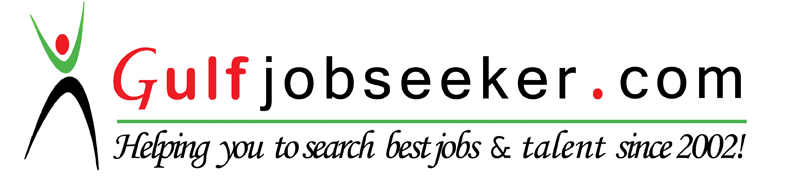 